 2024.2.7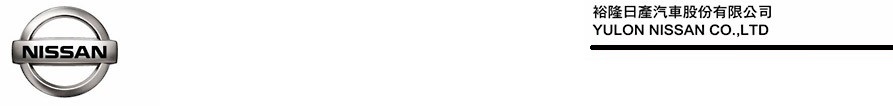 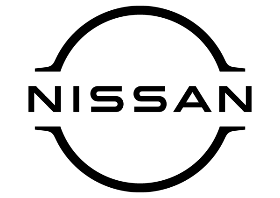 「NISSAN新春試駕龍有禮」限時回饋活動來店試駕即享品味咖啡  更有機會獲得10萬元購車金
    裕隆日產汽車喜迎龍年新春、回饋廣大車迷支持，自2月13日起至2月29日止，限時推出「NISSAN新春試駕龍有禮」活動，凡於活動期間至NISSAN全台展示中心試駕體驗任一車款，即可獲得「超商咖啡提貨券」一張，憑券可至全台統一超商兌換大杯美式或中杯拿鐵咖啡一杯，享受啜飲美味咖啡的悠閒時光，同時更可取得10萬元購車金大獎抽獎資格，輕鬆入主心儀車款，裕隆日產精心準備誠摯好禮與優質車款，敬邀消費者親臨試駕體驗 (註1)。全新世代X-TRAIL輕油電全面進化 媲美豪華車款駕馭感受	NISSAN全新世代 X-TRAIL 輕油電動力、安全、內裝全面進化，配備全球首發量產之VC-TURBO可變壓縮比引擎技術，帶來出色動力表現；搭載ProPILOT智行安全系統及獨家PFCW超視距車輛追撞警示與RR-AEB後方緊急煞車系統，50%車體使用高剛性鋼材，並導入鋁合金車身鈑件與防撞樑，大幅提升全新世代X-TRAIL輕油電主被動安全；內裝則搭載雙12.3吋螢幕、雙層隔音玻璃與BOSE音響，創造媲美豪華車款駕馭感受。NISSAN優質車款 超值年節禮遇優惠中裕隆日產為回饋廣大消費者支持，自2月8日起至2月29日止，推出眾多超值年節禮遇，包含NISSAN ALL NEW SENTRA限時「尊爵禮遇」，入主旗艦版車款即免費升級尊爵版、購買尊爵版車款則免費升級尊爵智駕版，再享2.5萬元配件金；入主NISSAN KICKS可享「新春大紅包」購車優惠，首年丙式車體險免費升級乙式險、再享最高2萬元購車金與70萬分期0利率優惠貸款等(註2)，其他眾多NISSAN國產、進口車款亦提供新春限時購車優惠，誠摯邀請消費者蒞臨NISSAN全國展示中心，親身體驗優質車款與貼心服務，享受幸福擁車生活，詳情請參閱NISSAN官網http://www.nissan.com.tw/ (註3)。註1：「NISSAN 新春試駕龍有禮」試駕活動相關說明本專案活動期間自民國（下同）113年2月13日起至113年2月29日止，專案活動期間內於NISSAN展示中心完成標準試駕程序的參加者，即可獲得「超商咖啡提貨券」一張及「NISSAN 10萬元新車購車金」抽獎資格一次，每人活動期間僅具一次「超商咖啡提貨券」領取資格與一次「NISSAN 10萬元新車購車金」抽獎資格。獎項：「NISSAN 10萬元新車購車金」共計1名。標準試駕程序如下：透過NISSAN官網預約或實體據點預約試駕NISSAN全車系任一款新車。試駕前須出示有效之汽車駕照並完成簽署試駕權益書。於據點規劃試駕路線完成試駕體驗。試駕後回饋試駕體驗評價。超商咖啡提貨券使用範圍請參照統一超商官網，網址：https://www.citycafe.com.tw/card.aspx，NISSAN恕不負相關瑕疵擔保或履約保證責任。提貨券影印變造或偽造、塗改者，視為無效憑證；提貨券遺失或毀損時，視為作廢恕不補發。贈品以實物為準，恕不接受更換或折抵現金或找零，如遇贈品缺貨時，NISSAN將另行更換等值商品，恕無法指定贈品。「NISSAN 10萬元新車購車金」使用期限至113年3月29日止。中獎名單將於律師見證下透過電腦隨機抽取方式抽出，並於113年3月5日前公佈於NISSAN官方網站。中獎者須於試駕日起至113年3月29日止，中獎者本人完成NISSAN新車購車及領牌，即可折抵10萬元車價。若中獎者於試駕後至抽獎公佈前已完成NISSAN新車完款程序，則以10萬元支票贈予中獎者，中獎者須於113年3月29日前，本人攜帶身分證件至登記試駕之NISSAN展示據點領取，不得要求郵寄配送獎品或委託他人代領。是否為中獎者本人購車將以監理站行照登記之車主為認定基準。「NISSAN 10萬元新車購車金」之中獎者如無法於113年3月29日前完成本人購車並領牌或至登記試駕之NISSAN展示據點領取支票，視為自動放棄中獎權利，恕不接受要求更換獎品或兌換、折換成現金或退還稅金。依中華民國稅法規定，凡中獎價值超過新台幣1,000元者，獎項須列入個人年度綜合所得稅申報。獎項價值若超過20,000元以上，中獎人須依法繳交機會中獎稅。「NISSAN 10萬元新車購車金」中獎者須預先繳交稅金、提供身份證件影本並填寫兌獎確認單予主辦單位後，方可折抵10萬元車價或領取10萬元支票，並由主辦單位代為申報及寄送扣繳憑單；中獎者若不願意或無法配合上述扣繳及領獎程序，視為自動放棄中獎權利，恕無法嗣後補領。註2：NISSAN ALL NEW SENTRA限時「尊爵禮遇」專案活動期間為自民國113年2月8日起至113年2月29日止。1. 本專案優惠僅限於官網揭示之活動時間內下訂裕隆日產公司(下稱NISSAN) ALL NEW SENTRA全車系，並完成領牌程序者(下稱新車車主)，方具備本專案活動優惠資格。大宗批(標)售車、政府機關標案、營業用車、租賃車不適用。2. 「車規免費升級」係指活動期間內，購買旗艦版之新車車主免費自動升級成尊爵版，購買尊爵版之新車車主免費自動升級成尊爵智駕版。各車規之實際規格、配備及車色皆以實車為準，各配備之作動可能有其條件限制及安全警告，消費者於購買前務必洽詢NISSAN展示中心或參閱NISSAN官網、使用手冊或配備說明書詳閱相關說明。3. 「再享2.5萬配件金」係指活動期間內，直接購買尊爵版之新車車主得享折抵總價值2.5萬之NISSAN原廠選配件，若折抵後有不足額時，車主應補足差額，本配件金不得要求折現、折抵車價或找零。入主NISSAN KICKS可享「新春大紅包」購車優惠，優惠期間自民國(下同) 113年2月8日起至113年2月29日止，下訂NISSAN KICKS並完成領牌程序者(下稱”新車車主”)，方具備本專案活動優惠資格；但公司法人車、大宗批(標)售車、租賃車、營業車及政府機關標案不適用本專案。1. 「首年丙式車體險升級乙式」，係指消費者購買NISSAN KICKS時，須先自費投保經銷公司配合之保險公司指定首年丙式車體險，即可享有升級乙式車體險保費補助最高1.4萬元之優惠，相關保費金額由保險公司依消費者條件核定，此保費補助不得要求領取現金或轉為購車金。保險公司保有承保與否的權利，詳情請洽NISSAN各經銷公司。2. 「最高2萬購車金」，係指於專案優惠期間購買NISSAN KICKS車型，卓越版(含雙色外觀)享1.6萬購車金，旗艦版(含雙色外觀)享2萬購車金，購車金須於購買時抵用，不得要求領取現金、轉(讓)換，或與本公司其他優惠併用。3. 「70萬0利率分期貸款」，係指分期付款專案，須搭配指定分期專案，各期款項依指定貸款企業之規定，頭期款金額成數將視買賣雙方之交易條件及結果而定，因各消費者信用狀況不同，詳細交易條件請洽NISSAN各經銷公司，NISSAN各經銷公司及指定貸款企業保有審核及最後核准與否之權利。本專案亦有相關授信條件與結清限制，且不得與其他貸款優惠專案併用。分期付款與現金付款之建議售價相同，但實際交易價格由買賣雙方各自依交易條件內容協商議定之。註3：1. 本新聞稿金額以新台幣計。2. 所有活動詳情及交易條件請洽NISSAN及各經銷公司，NISSAN有隨時修改、變更及終止本專案各活動     之權利，NISSAN及各經銷公司並保留最後解釋及核准與否權利。若有任何異動，NISSAN將於官網中公告後生效，請消費者留意最新公告。# # #聯絡方式：裕隆日產汽車股份有限公司 公關室媒體專線：0800371171公司網站：www.nissan.com.tw